Western Australia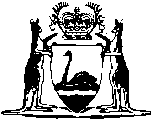 Health (Miscellaneous Provisions) Act 1911Health Act (Carbon Monoxide) Regulations 1975Western AustraliaHealth Act (Carbon Monoxide) Regulations 1975Contents1.	Citation	12.	Prescribed concentration of carbon monoxide	1NotesCompilation table	2Western AustraliaHealth (Miscellaneous Provisions) Act 1911Health Act (Carbon Monoxide) Regulations 19751.	Citation		These regulations may be cited as the Health Act (Carbon Monoxide) Regulations 1975 1.2.	Prescribed concentration of carbon monoxide		The concentration of carbon monoxide prescribed for the purposes of section 182(13) of the Act is 50 parts per million measured over one hour.Notes1	This is a reprint as at 12 March 2004 of the Health Act (Carbon Monoxide) Regulations 1975.  The following table contains information about those regulations and any reprint.Compilation tableCitationGazettalCommencementHealth Act (Carbon Monoxide) Regulations 197519 Sep 1975 p. 360119 Sep 1975Reprint 1: The Health Act (Carbon Monoxide) Regulations 1975 as at 12 Mar 2004Reprint 1: The Health Act (Carbon Monoxide) Regulations 1975 as at 12 Mar 2004Reprint 1: The Health Act (Carbon Monoxide) Regulations 1975 as at 12 Mar 2004